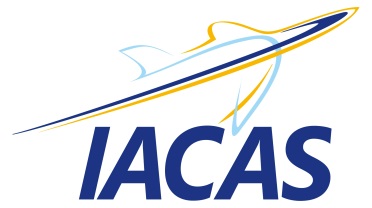 Accessibility Services Request FormPlease fill in the form and email it to iacas@premium.co.il, no later than February 20, 2019.Last Name -_____________________   First Name - ______________________
Gender - Male / Female
Cell Phone Number - _____________   Email Address - _________________________________

Vehicle Registration Plate Number - ________________________
Accessibility Services required:  Linguistic Simplification  Live Transcription  Translation to Sign Language  Assistive Listening Devices / Sound Amplifiers  Accessible Parking  Accessible Parking for a Tall Vehicle  Special Seating Arrangements:	  Accessible Adjusted Seat (with arms)	  Reserved Space for a Wheelchair  Personal Seating Aide	  Reserved Space for a Service Animal / Dog  Other (please detail):  ____________________________________________________________________________